Российская Федерация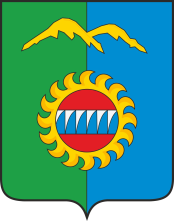 Администрация города ДивногорскаКрасноярского краяП О С Т А Н О В Л Е Н И Е 116.03.2021					г. Дивногорск			 	№ 48пОб утверждении Порядка осуществления заимствований муниципальными унитарными предприятиями городского округа город ДивногорскС целью совершенствования качества управления финансово-хозяйственной деятельностью муниципальных унитарных предприятий городского округа город Дивногорск, руководствуясь Федеральным законом от 14.11.2002 № 161-ФЗ «О государственных и муниципальных унитарных предприятиях», руководствуясь статьей 43 Устава города  Дивногорска, постановляю:Утвердить Порядок осуществления заимствований муниципальными унитарными предприятиями городского округа город Дивногорск в соответствии с приложением к настоящему постановлению.Постановление подлежит опубликованию в средствах массовой информации и размещению на официальном сайте администрации города в информационно-телекоммуникационной сети «Интернет».Постановление вступает в силу после официального опубликования.Контроль за исполнением настоящего постановления оставляю за собой.Глава города                                                                                          С.И. ЕгоровПриложение к постановлениюадминистрации города Дивногорскаот 16.03.2021 № 48пПорядок осуществления заимствований муниципальными унитарными предприятиями городского округа город Дивногорск 1. ОБЩИЕ ПОЛОЖЕНИЯ1.1. Настоящий Порядок осуществления заимствований муниципальными унитарными предприятиями городского округа город Дивногорск (далее – Порядок) разработан в соответствии с Федеральным законом 14.11.2002 № 161-ФЗ «О государственных и муниципальных унитарных предприятиях» в целях установления процедуры осуществления заимствований муниципальными унитарными предприятиями городского округа город Дивногорск.1.2. В настоящем Порядке используются следующие понятия, термины, сокращения:- Комиссия - комиссия по анализу эффективности деятельности муниципальных унитарных предприятий города Дивногорска, созданная на основании постановления администрации города Дивногорска от 04.12.2014 № 286п;- Предприятие - муниципальное унитарное предприятие городского округа город Дивногорск;- КОГДУЗиИ - комитет обеспечения градостроительной деятельности, управления закупками и имуществом;- ОЭР – отдел экономического развития администрации города Дивногорска;- финансовое управление - финансовое управление администрации города Дивногорска;- ОПиКО – отдел правового и кадрового обеспечения администрации города Дивногорска.1.3. Заимствования Предприятиями могут осуществляться в форме:- кредитов по договорам с кредитными организациями;- размещения облигаций или выдачи векселей;- бюджетных кредитов, предоставленных на условиях и в пределах лимитов, которые предусмотрены бюджетным законодательством Российской Федерации.1.4 Предприятие вправе осуществлять заимствования только по согласованию с собственником имущества Предприятия объема и направлений использования привлекаемых средств. Права собственника имущества Предприятия от имени городского округа город Дивногорск осуществляет администрация города Дивногорска.Решение о согласовании объема и направлений использования привлекаемых предприятиями заемных средств подлежит предварительному согласованию с КОГДУЗиИ, ОЭР, финансовым управлением и ОПиКО.1.5. Решение об осуществлении заимствования Предприятием оформляется распоряжением администрации города Дивногорска (далее - Решение).1.6. Срок принятия Решения не должен превышать 20 рабочих дней со дня регистрации документов и заявления, указанных в пункте 2.1 настоящего Порядка, в общем отделе администрации города Дивногорска. 2. ПОРЯДОК ПОДАЧИ И РАССМОТРЕНИЯ ЗАЯВЛЕНИЙ О СОГЛАСОВАНИИ ОСУЩЕСТВЛЕНИЯ ЗАИМСТВОВАНИЙ2.1. В целях получения согласования на осуществление заимствования Предприятие представляет в общий отдел администрации города Дивногорска заявление по форме согласно приложению № 1 к настоящему Порядку.К заявлению должны быть приложены:- проект кредитного договора, проект договора залога имущества;- перечень имущества Предприятия, предоставляемого в качестве залога под обеспечение обязательств Предприятия (при наличии залога);- отчет об оценке рыночной стоимости объектов имущества Предприятия, предоставляемого в качестве залога, составленный в соответствии с Федеральным законом от 29.07.1998 № 135-ФЗ «Об оценочной деятельности в Российской Федерации» (при наличии залога);- план движения денежных средств Предприятия на весь период заимствования;- проекты документов по выдаче векселя, выпуску и продаже облигаций;- технико-экономическое обоснование, содержащее расчеты и обоснования, раскрывающие:а) объем потребности унитарного предприятия в заемных средствах с учетом наличия или отсутствия альтернативных источников покрытия данной потребности (собственные средства, средства от реализации имущества);б) меры, реализованные унитарным предприятием по снижению потребности в заемных средствах, в том числе повышение доходов, сокращение затрат, снижение дебиторской задолженности, реализация непрофильных активов;в) способность унитарного предприятия обслуживать и погашать задолженность с учетом планируемых (прогнозируемых) новых заимствований, с указанием источников обслуживания и погашения задолженности на весь период заимствования;г) причины и преимущества выбора формы заимствования и способа определения кредитора с учетом обеспечения наилучших для унитарного предприятия условий заимствования;д) цели, на которые будут направлены заемные средства;е) иные сведения, которые, по мнению унитарного предприятия, имеют значение для обоснования заимствования.2.2. Заявление и документы, указанные в пункте 2.1 Порядка, заверяются подписью руководителя (уполномоченного лица) и печатью унитарного предприятия (далее - пакет документов) и предоставляются по описи в общий отдел администрации города Дивногорска. Заявление и прилагаемые к нему документы регистрируются в день их поступления общим отделом администрации города Дивногорска.2.3. Администрация города Дивногорска в лице КОГДУЗиИ проводит проверку представленных документов.2.4. При отсутствии оснований, указанных в пункте 2.5 настоящего Порядка, КОГДУЗиИ направляет пакет документов в ОЭР для подготовки справки о финансовом состоянии Предприятия.2.5. Основаниями для отказа в принятии пакета документов к рассмотрению являются:- непредставление (представление не в полном объеме) документов, указанных в пункте 2.1 настоящего Порядка;- предоставление Предприятием недостоверной информации.2.6. При наличии оснований, указанных в пункте 2.5 настоящего Порядка, КОГДУЗиИ направляет в адрес Предприятия уведомление, содержащее обоснование причины отказа в принятии пакета документов к рассмотрению, подписанное Главой города.2.7. При поступлении от КОГДУЗиИ пакета документов, ОЭР проводит анализ финансово-хозяйственной деятельности Предприятия на основании данных, предоставляемых Предприятием в соответствии с постановлением администрации города Дивногорска от 04.12.2014 № 286п «О регулировании финансово-хозяйственной деятельности муниципальных унитарных предприятий», и подготавливает справку о его финансовом состоянии.Справка о финансовом состоянии Предприятия с пакетом документов направляются ОЭР в КОГДУЗиИ.2.8. КОГДУЗиИ, после получения от ОЭР пакета документов и справки о финансовом состоянии Предприятия, готовит проект распоряжения администрации города Дивногорска о согласовании осуществления заимствования (далее - проект распоряжения) и направляет в соответствии с инструкцией по делопроизводству в администрации города Дивногорска в финансовое управление и ОПиКО. 2.9. КОГДУЗиИ, после согласования с финансовым управлением и ОПиКО, направляет проект распоряжения и пакет документов на рассмотрение в Комиссию для принятия решения о согласовании либо об отказе в согласовании заимствования в части объема и направлений использования привлекаемых средств.2.10. Основаниями для отказа в согласовании Комиссией осуществления заимствования Предприятием являются:- Предприятие находится в стадии ликвидации, либо в отношении него применяются процедуры банкротства, предусмотренные законодательством о несостоятельности (банкротстве);- Предприятие включено в Программу приватизации имущества администрации города Дивногорска;- наличие у Предприятия задолженности по выплате заработной платы;- отсутствие или недостаточность у Предприятия источника погашения обязательств по заимствованию;- несоответствие обязательства о заимствовании требованиям действующего законодательства.2.11. При принятии Комиссией решения об отказе в согласовании осуществления заимствования, оформленного протоколом Комиссии, КОГДУЗиИ направляет в адрес Предприятия уведомление с обоснованием причин отказа за подписью Главы города.2.12. При принятии Комиссией решения о согласовании осуществления заимствования, оформленного протоколом Комиссии, КОГДУЗиИ направляет проект распоряжения на подпись Главе города.2.12. В проекте распоряжения указывается:- наименование Предприятия, получающего заимствование;- форма заимствования;- наименование кредитора по кредитному договору (договору займа);- согласованный объем и направление использования привлекаемых средств;- срок заимствования;- процентная ставка по кредиту (займу);- срок возврата кредита (займа);- обеспечение предоставляемого кредита (в том числе перечень имущества, передаваемого в залог);- вид векселя (облигации);- сумма (номинал) векселя (облигации);- срок предъявления к оплате векселя (облигации);- процентная ставка по векселю (облигации) - если они процентные;- количество выпускаемых ценных бумаг.2.13. Распоряжение администрации города Дивногорска о согласовании заимствования действительно в течение трех месяцев с даты его регистрации.2.14. КОГДУЗиИ направляет Предприятию официально заверенную копию распоряжения администрации города Дивногорска о согласовании заимствования.3. КОНТРОЛЬ ЗА ОСУЩЕСТВЛЕНИЕМ ЗАИМСТВОВАНИЙ МУНИЦИПАЛЬНЫМИ УНИТАРНЫМИ ПРЕДПРИЯТИЯМИ 3.1. В целях осуществления контроля за осуществлением заимствований муниципальными унитарными предприятиями городского округа город Дивногорск ОЭР ведет реестр заимствований Предприятий по форме согласно приложению № 2 к настоящему Порядку. Предприятие в течение 5 рабочих дней со дня осуществления заимствования представляет в ОЭР для учета и внесения в реестр копии документов, подтверждающих факт заимствования.3.2. Отчет о погашении задолженности по заемным средствам и процентам за пользование ими представляется Предприятием в ОЭР по форме согласно приложению № 3 к настоящему Порядку ежемесячно, не позднее 5 числа месяца, следующего за отчетным. Отчет подписывается руководителем и главным бухгалтером Предприятия и заверяется печатью.3.3. Предприятие, исполнившее свои обязательства по заимствованиям, обязано в течение 3 рабочих дней со дня исполнения обязательств известить об этом ОЭР с приложением копий подтверждающих документов.3.4. Руководитель Предприятия несет ответственность за неисполнение или ненадлежащее исполнение требований настоящего Порядка в соответствии с законодательством.Приложение № 1к Порядкуосуществления заимствованиймуниципальными унитарнымипредприятиями городского округа город ДивногорскЗаявлениео согласовании осуществления заимствования    Прошу рассмотреть вопрос о согласовании«________________________________________________________________» (наименование муниципального унитарного предприятия)осуществления заимствования в форме и на условиях ____________________                                                    (форма заимствования)__________________________________________________________________(условия заимствования)    Осуществление заимствования необходимо для получения от«________________________________________________________________»(наименование кредитора)заемных средств в размере ____________________________________ рублей,предоставляемых для _______________________________________________                                          (цель использования привлекаемых средств)под ________ процентов годовых на срок ______________________________.Прошу согласовать осуществление заимствования на общую сумму______________________________________________ рублей (с учетом процентов).    Заимствование обеспечивается__________________________________________________________________(имущество, которым обеспечивается обязательство по заимствованию)__________________________________________________________________Руководитель МУПГлавный бухгалтер МУППриложение № 2к Порядкуосуществления заимствованиймуниципальными унитарнымипредприятиями городского округа город ДивногорскРеестрзаимствований муниципальных унитарных предприятийПриложение 3к Порядкуосуществления заимствованиймуниципальными унитарнымипредприятиями городского округа город ДивногорскОтчет МУП ______ о погашении задолженности по заемнымсредствам и процентам за пользование имиРуководитель МУПГлавный бухгалтер МУПN п/пНаименование МУПВид заимствованияОснование заимствования (реквизиты обязательства, наименование кредитной организации)Сумма заемных средств, (руб.)Проценты за пользование заемными средствами, (руб.)Срок возврата заимствованияСрок возврата заимствованияСрок возврата заимствованияСрок возврата заимствованияСрок возврата заимствованияСрок возврата заимствованияN п/пНаименование МУПВид заимствованияОснование заимствования (реквизиты обязательства, наименование кредитной организации)Сумма заемных средств, (руб.)Проценты за пользование заемными средствами, (руб.)По обязательствуПо обязательствуПо обязательствуФактически возвращеноФактически возвращеноФактически возвращеноN п/пНаименование МУПВид заимствованияОснование заимствования (реквизиты обязательства, наименование кредитной организации)Сумма заемных средств, (руб.)Проценты за пользование заемными средствами, (руб.)Сумма заемных средств, (руб.)Проценты за пользование заемными средствами, (руб.)ДатаСумма заемных средств, (руб.)Проценты за пользование заемными средствами, (руб.)ДатаN п/пРеквизиты обязательства, наименование кредитной организацииСумма заемных средств, (руб.)Сумма процентов за пользование заемными средствамиСумма денежных средств, перечисленных в погашение заемных средств, (руб.)Сумма процентов, перечисленных за пользование заемными средствами, (руб.)Задолженность, (руб.)Задолженность, (руб.)N п/пРеквизиты обязательства, наименование кредитной организацииСумма заемных средств, (руб.)Сумма процентов за пользование заемными средствамиСумма денежных средств, перечисленных в погашение заемных средств, (руб.)Сумма процентов, перечисленных за пользование заемными средствами, (руб.)по заемным средствампо процентам за пользование заемными средствами